Slovní úlohy, procentajaro 2011 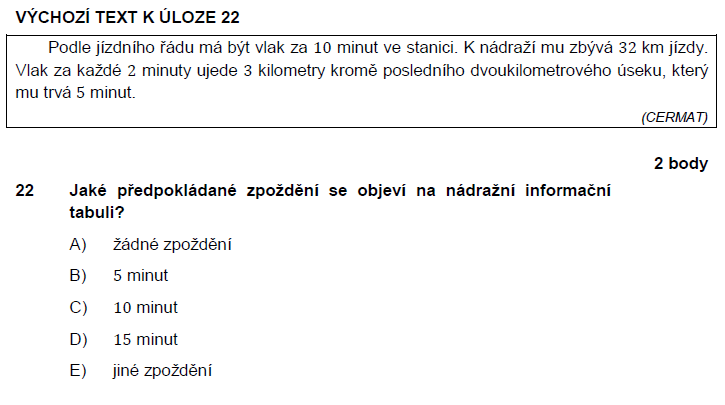 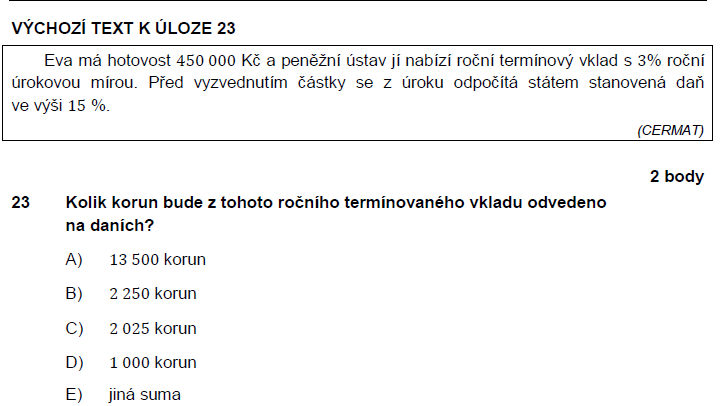 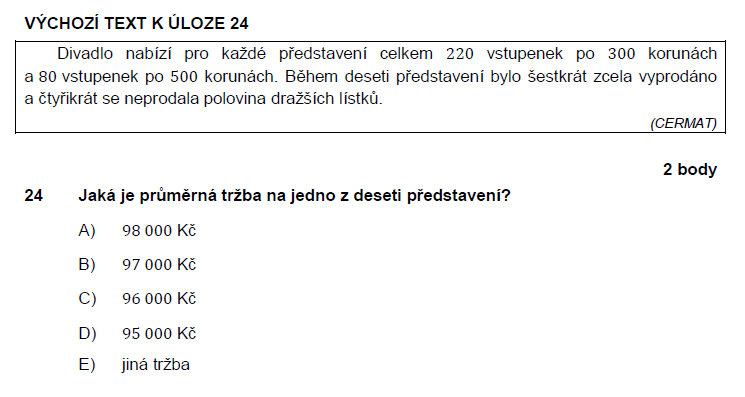 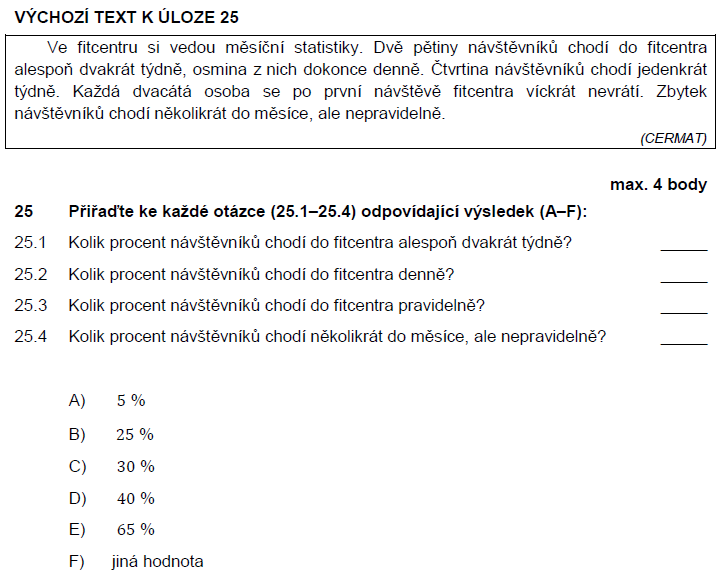 ilustarční 2012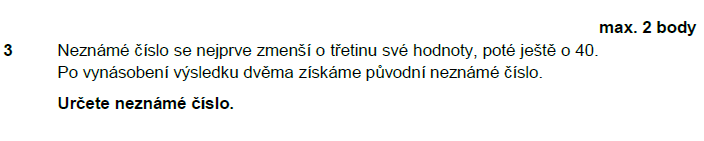 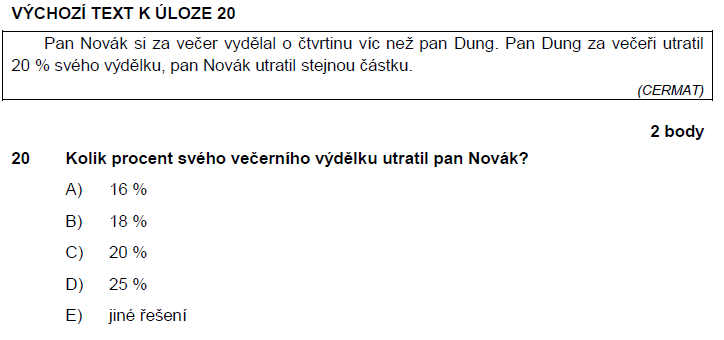 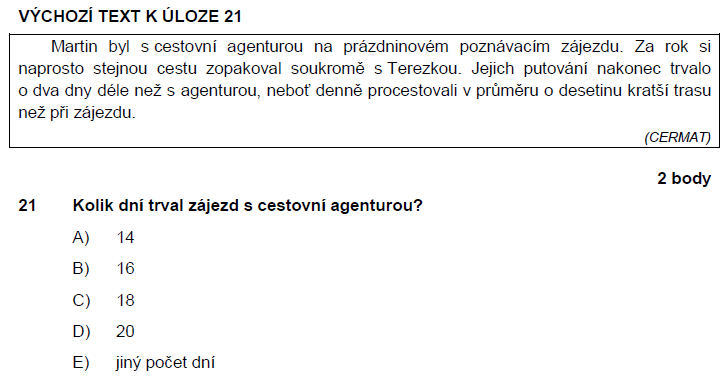 podzim 2011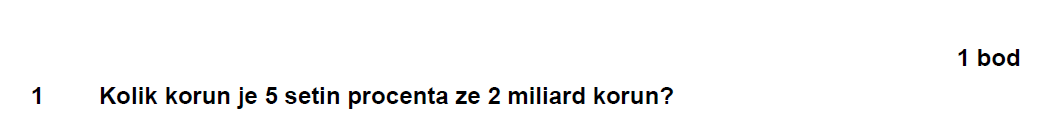 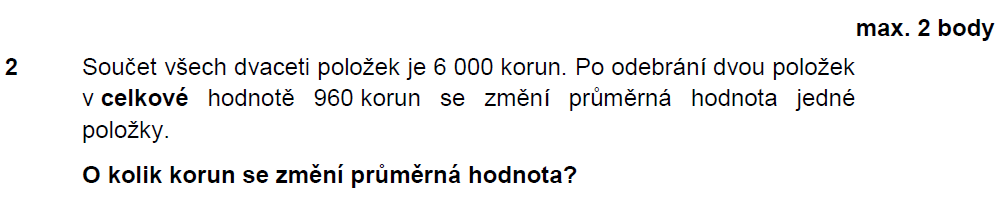 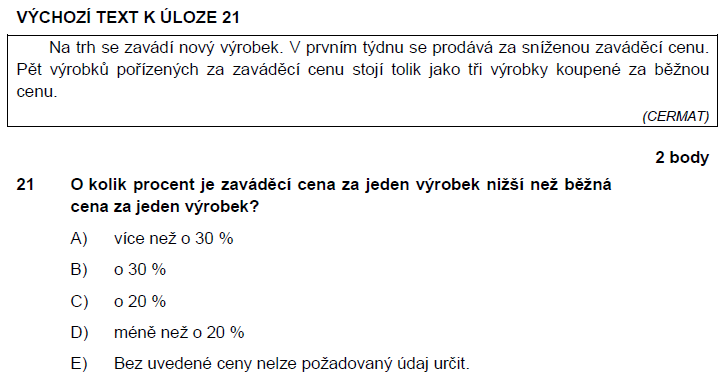 jaro 2012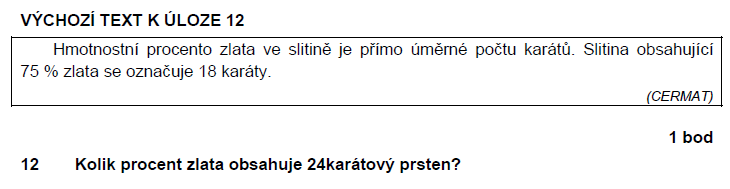 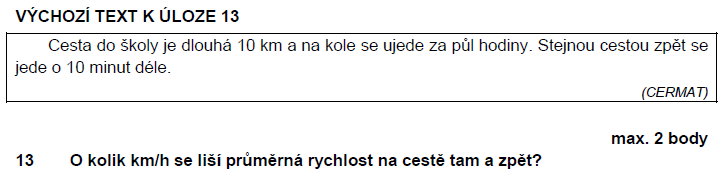 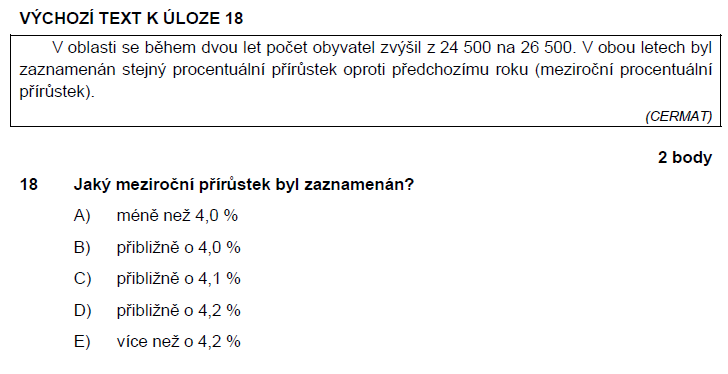 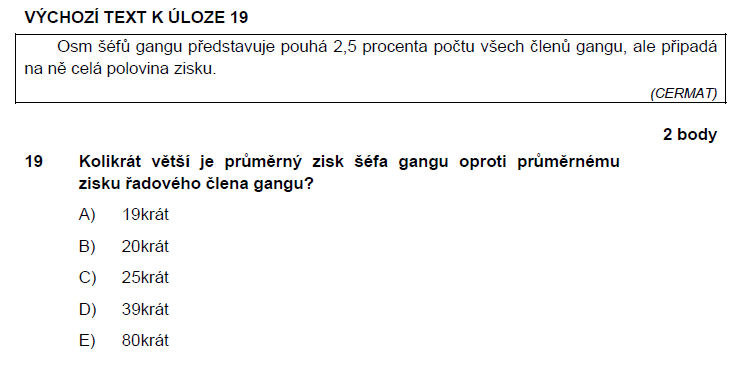 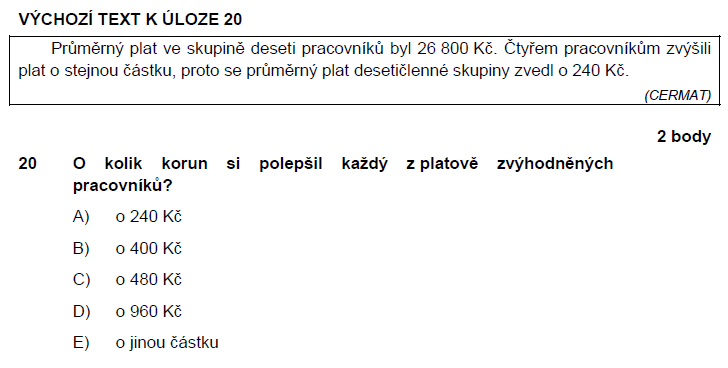 podzim 2012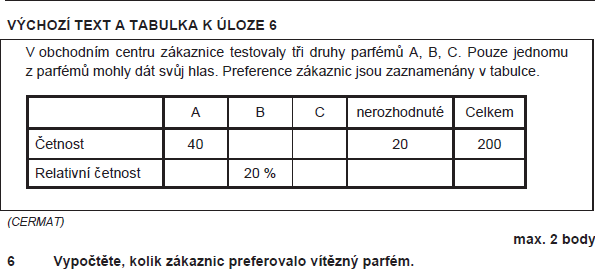 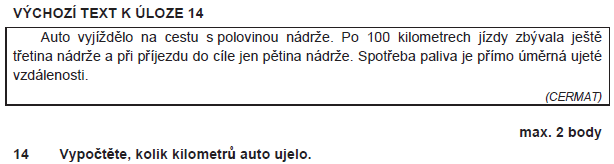 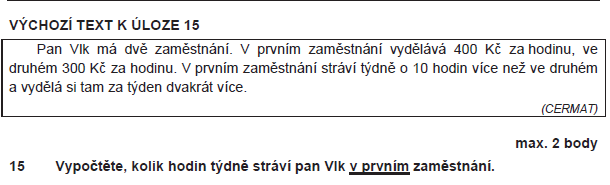 generálka 2010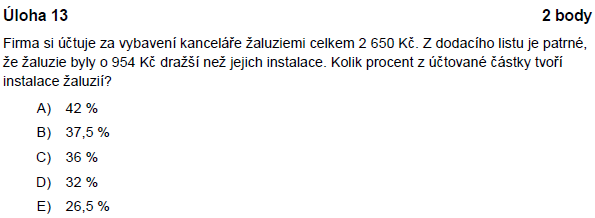 jaro 2013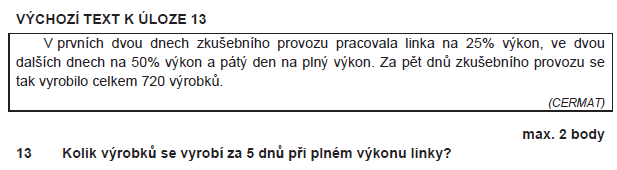 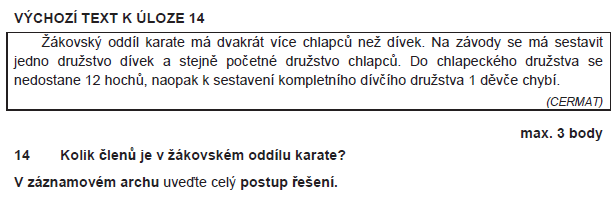 ilustrační 2011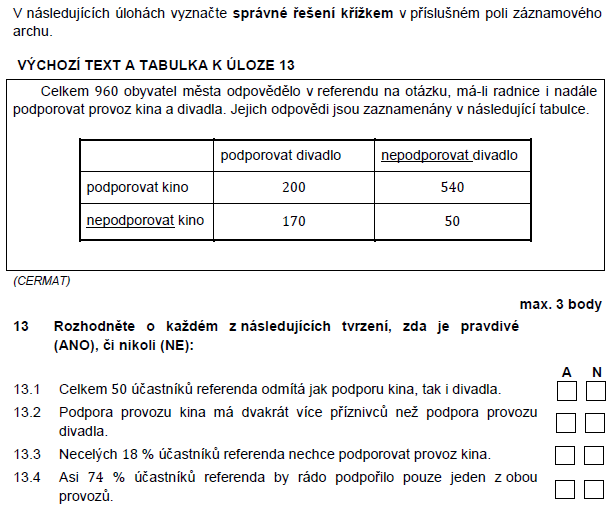 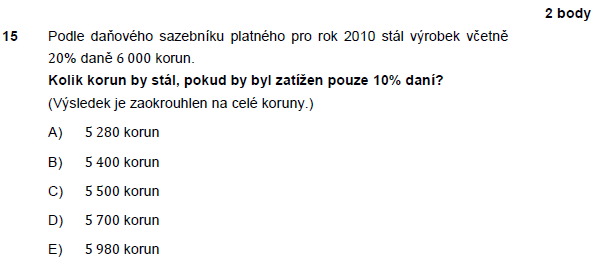 ilustrační 2013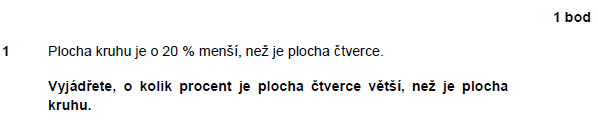 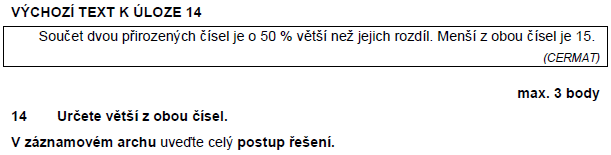 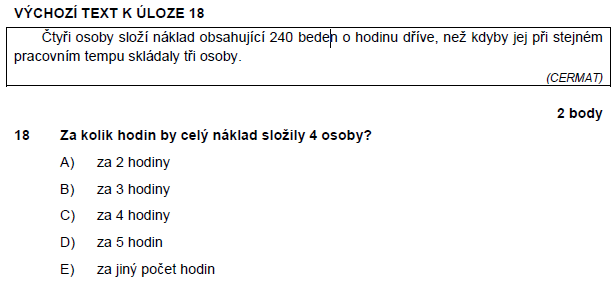 